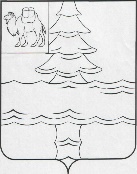 Совет депутатов Нязепетровского городского поселенияЧелябинской областиР Е Ш Е Н И Еот 28 декабря2021 года № 99г. НязепетровскВ соответствии с Бюджетным кодексом Российской Федерации, Федеральным законом от 06.10.2003 N 131-ФЗ "Об общих принципах организации местного самоуправления в Российской Федерации", руководствуясь Уставом Нязепетровского городского поселения, Совет депутатов Нязепетровского городского поселения                                                                         РЕШАЕТ:1. Внести в Решение Совета депутатов Нязепетровского городского поселения от 25 декабря 2020 года № 39 "О бюджете Нязепетровского городского поселения на 2021 год и на плановый период 2022 и 2023 годов" следующие изменения и дополнения:в статье 1:в пункте 1 части первой цифры «149 907,6» заменить цифрами «130 387,6», цифры                   «121 883,4» заменить цифрами «102 363,4»;в пункте 2 части первой цифры «153 054,4» заменить цифрами «133 534,4»;приложение 4 изложить в новой редакции (приложение 1 к настоящему решению);приложение 5 изложить в новой редакции (приложение 2 к настоящему решению);приложение 6 изложить в новой редакции (приложение 3 к настоящему решению);приложение 9 изложить в новой редакции (приложение 4 к настоящему решению).2. Настоящее решение вступает в силу со дня его официального опубликования в газете «Газета Нязепетровские вести» или на сайте Нязепетровского муниципального района Челябинской области (https://nzpr.ru, регистрация в качестве сетевого издания: Эл № ФС77-81111 от 17 мая 2021 года) и подлежит размещению на официальном сайте Нязепетровсого городского поселения.3. Контроль за выполнением решения возложить на постоянную комиссию Совета депутатов по мандатам, регламенту, законности и местному самоуправлению (Сметанин К.А.)Глава Нязепетровского городского поселения                                                                                             Г.В. ЛукояновПриложение 4к решению Совета депутатов Нязепетровского городского поселения «О бюджете Нязепетровского городского поселения на 2021 год и плановый период 2022 и 2023 годов»от  25 декабря 2020 года № 39Распределение бюджетных ассигнований по целевым статьям (муниципальным программам городского поселения и непрограммным направлениям деятельности), группам видов расходов, разделам и подразделам классификации расходов бюджетов на 2021 годи на плановый период 2022 и 2023 годов(тыс. рублей)Приложение 5к решению Совета депутатов Нязепетровского городского поселения «О бюджете Нязепетровского городского поселения на 2021 год и плановый период 2022 и 2023 годов»от  25 декабря 2020 года № 39Ведомственная структура расходов бюджета городского поселения на 2021 год и на плановый период 2022 и 2023 годов(тыс. рублей)Приложение 6к решению Совета депутатов Нязепетровского городского поселения «О бюджете Нязепетровского городского поселения на 2021 год и плановый период 2022 и 2023 годов»от  25 декабря 2020 года № 39Распределение бюджетных ассигнований по разделам и подразделам классификациирасходов бюджета на 2021 год и на плановый период 2022 и 2023 годов(тыс. рублей)О внесении изменений в решение Совета депутатов Нязепетровского городского поселения «О бюджете Нязепетровского городского поселения на 2021 год и на плановый период 2022 и 2023 годов"Приложение 1к решению Совета депутатов Нязепетровского городского поселения«О внесении изменений в решение Совета депутатов Нязепетровского городского поселения «О бюджете Нязепетровского городского поселения на 2021 год и на плановый период 2022 и 2023 годов"НаименованиеЦелевая статьяГруппа вида расходовРазделПодраздел2021 год2022 год2023 годВСЕГО:133 534,4129 035,7147 452,7Муниципальная программа "Развитие дорожного хозяйства в Нязепетровском муниципальном районе"060000000033 064,372 134,492 930,3Строительство и реконструкция автомобильных дорог общего пользования местного значения06000060407 251,350 000,070 000,0НАЦИОНАЛЬНАЯ ЭКОНОМИКА0600006040047 251,350 000,070 000,0Дорожное хозяйство (дорожные фонды)060000604004097 251,350 000,070 000,0Закупка товаров, работ и услуг для обеспечения государственных (муниципальных) нужд060000604020004097 251,350 000,070 000,0Капитальный ремонт, ремонт и содержание автомобильных дорог общего пользования местного значения060000605024 522,322 134,422 930,3НАЦИОНАЛЬНАЯ ЭКОНОМИКА06000060500424 522,322 134,422 930,3Дорожное хозяйство (дорожные фонды)0600006050040924 522,322 134,422 930,3Закупка товаров, работ и услуг для обеспечения государственных (муниципальных) нужд0600006050200040924 522,322 134,422 930,3Иные межбюджетные трансферты местным бюджетам06003000001 290,70,00,0Капитальный ремонт, ремонт и содержание автомобильных дорог общего пользования местного значения06003060501 290,70,00,0НАЦИОНАЛЬНАЯ ЭКОНОМИКА0600306050041 290,70,00,0Дорожное хозяйство (дорожные фонды)060030605004091 290,70,00,0Закупка товаров, работ и услуг для обеспечения государственных (муниципальных) нужд060030605020004091 290,70,00,0Муниципальная программа "Природоохранные мероприятия по оздоровлению экологической обстановки в Нязепетровском муниципальном районе"1400000000215,40,00,0Создание и содержание мест (площадок) накопления твердых коммунальных отходов140G243120215,40,00,0ОХРАНА ОКРУЖАЮЩЕЙ СРЕДЫ140G24312006215,40,00,0Другие вопросы в области охраны окружающей среды140G2431200605215,40,00,0Закупка товаров, работ и услуг для обеспечения государственных (муниципальных) нужд140G2431202000605215,40,00,0Муниципальная программа "Развитие физической культуры и спорта в Нязепетровском муниципальном районе"17000000001 550,05 697,66 117,8Оплата услуг специалистов по организации физкультурно-оздоровительной и спортивно-массовой работы с детьми и молодежью в возрасте от 6 до 18 лет17000S0045581,2528,4528,4ФИЗИЧЕСКАЯ КУЛЬТУРА И СПОРТ17000S004511581,2528,4528,4Массовый спорт17000S00451102581,2528,4528,4Предоставление субсидий бюджетным, автономным учреждениям и иным некоммерческим организациям17000S00456001102581,2528,4528,4Оплата услуг специалистов по организации физкультурно-оздоровительной и спортивно-массовой работы с лицами с ограниченными возможностями здоровья17000S0047193,7176,1176,1ФИЗИЧЕСКАЯ КУЛЬТУРА И СПОРТ17000S004711193,7176,1176,1Массовый спорт17000S00471102193,7176,1176,1Предоставление субсидий бюджетным, автономным учреждениям и иным некоммерческим организациям17000S00476001102193,7176,1176,1Финансовая поддержка учреждений спортивной подготовки на этапах спортивной специализации, в том числе на приобретение спортивного инвентаря и оборудования17000S00480,0532,0532,0ФИЗИЧЕСКАЯ КУЛЬТУРА И СПОРТ17000S0048110,0532,0532,0Спорт высших достижений17000S004811030,0532,0532,0Предоставление субсидий бюджетным, автономным учреждениям и иным некоммерческим организациям17000S004860011030,0532,0532,0Организация и проведение региональной акции по скандинавской ходьбе «Уральская тропа»17000S00490,042,542,5ФИЗИЧЕСКАЯ КУЛЬТУРА И СПОРТ17000S0049110,042,542,5Массовый спорт17000S004911020,042,542,5Предоставление субсидий бюджетным, автономным учреждениям и иным некоммерческим организациям17000S004960011020,042,542,5Оплата услуг специалистов по организации физкультурно-оздоровительной и спортивно-массовой работы с населением старшего возраста17000S004Д387,3352,1352,0ФИЗИЧЕСКАЯ КУЛЬТУРА И СПОРТ17000S004Д11387,3352,1352,0Массовый спорт17000S004Д1102387,3352,1352,0Предоставление субсидий бюджетным, автономным учреждениям и иным некоммерческим организациям17000S004Д6001102387,3352,1352,0Дополнительные расходы на доведение средней заработной платы тренеров и инструкторов по спорту в сельской местности и малых городах Челябинской области17000S004И0,01 348,41 348,4ФИЗИЧЕСКАЯ КУЛЬТУРА И СПОРТ17000S004И110,01 348,41 348,4Массовый спорт17000S004И11020,01 348,41 348,4Предоставление субсидий бюджетным, автономным учреждениям и иным некоммерческим организациям17000S004И60011020,01 348,41 348,4Выплата заработной платы дополнительно привлеченным к работе тренерам и инструкторам по спорту в сельской местности и малых городах Челябинской области17000S004К0,01 365,51 785,8ФИЗИЧЕСКАЯ КУЛЬТУРА И СПОРТ17000S004К110,01 365,51 785,8Массовый спорт17000S004К11020,01 365,51 785,8Предоставление субсидий бюджетным, автономным учреждениям и иным некоммерческим организациям17000S004К60011020,01 365,51 785,8Приобретение жилья или строительство жилого дома для привлечения к работе квалифицированных тренеров по спортивной подготовке и малых городах Челябинской области с населением до 50 тысяч человек до среднемесячного дохода от трудовой деятельности в Челябинской области17000S004Л0,01 000,01 000,0ФИЗИЧЕСКАЯ КУЛЬТУРА И СПОРТ17000S004Л110,01 000,01 000,0Массовый спорт17000S004Л11020,01 000,01 000,0Предоставление субсидий бюджетным, автономным учреждениям и иным некоммерческим организациям17000S004Л60011020,01 000,01 000,0Оплата услуг специалистов по организации физкультурно-оздоровительной и спортивно-массовой работы с населением, занятым в экономике17000S004М387,8352,6352,6ФИЗИЧЕСКАЯ КУЛЬТУРА И СПОРТ17000S004М11387,8352,6352,6Массовый спорт17000S004М1102387,8352,6352,6Предоставление субсидий бюджетным, автономным учреждениям и иным некоммерческим организациям17000S004М6001102387,8352,6352,6Муниципальная программа "Формирование современной городской среды в Нязепетровском муниципальном районе"280000000054 842,715 442,612 878,1Благоустройство территорий рекреационного назначения28000450200,09 380,36 815,8ЖИЛИЩНО-КОММУНАЛЬНОЕ ХОЗЯЙСТВО2800045020050,09 380,36 815,8Благоустройство280004502005030,09 380,36 815,8Закупка товаров, работ и услуг для обеспечения государственных (муниципальных) нужд280004502020005030,09 380,36 815,8Региональный проект «Формирование комфортной городской среды»280F20000054 842,76 062,36 062,3Создание комфортной городской среды в малых городах и исторических поселениях - победителях Всероссийского конкурса лучших проектов создания комфортной городской среды280F25424050 275,00,00,0ЖИЛИЩНО-КОММУНАЛЬНОЕ ХОЗЯЙСТВО280F2542400550 275,00,00,0Благоустройство280F254240050350 275,00,00,0Закупка товаров, работ и услуг для обеспечения государственных (муниципальных) нужд280F254240200050350 275,00,00,0Реализация программ формирования современной городской среды280F2555504 567,76 062,36 062,3ЖИЛИЩНО-КОММУНАЛЬНОЕ ХОЗЯЙСТВО280F255550054 567,76 062,36 062,3Благоустройство280F25555005034 567,76 062,36 062,3Закупка товаров, работ и услуг для обеспечения государственных (муниципальных) нужд280F25555020005031 023,43 420,26 062,3Иные бюджетные ассигнования280F25555080005033 544,32 642,10,0Муниципальная программа "Развитие дорожного хозяйства в Нязепетровском городском поселении"61000000008 316,416 358,416 111,4Иные расходы на реализацию отраслевых мероприятий61007000008 316,416 358,416 111,4Содержание и ремонт автомобильных дорог общего пользования местного значения, находящихся в гра-ницах городского поселения61007062008 316,416 358,416 111,4НАЦИОНАЛЬНАЯ ЭКОНОМИКА6100706200048 316,416 358,416 111,4Дорожное хозяйство (дорожные фонды)610070620004098 316,416 358,416 111,4Закупка товаров, работ и услуг для обеспечения государственных (муниципальных) нужд610070620020004098 164,616 358,416 111,4Закупка товаров, работ и услуг для обеспечения государственных (муниципальных) нужд6100706210200040965,00,00,0Закупка товаров, работ и услуг для обеспечения государственных (муниципальных) нужд6100706300200040986,80,00,0Муниципальная программа «Выполнение функций по управлению, владению, пользованию и распоряжению муниципальной собственностью в Нязепетровском городском поселении»6200000000519,51 000,01 000,0Управление муниципальным имуществом6200800000519,51 000,01 000,0Оценка недвижимости, признание прав и регулирование отношений по муниципальной собственности6200882200198,0145,0145,0ОБЩЕГОСУДАРСТВЕННЫЕ ВОПРОСЫ620088220001198,0145,0145,0Другие общегосударственные вопросы62008822000113198,0145,0145,0Закупка товаров, работ и услуг для обеспечения государственных (муниципальных) нужд62008822002000113198,0140,0140,0Иные бюджетные ассигнования620088220080001130,05,05,0Мероприятия по землеустройству и землепользова-нию6200882500321,5855,0855,0НАЦИОНАЛЬНАЯ ЭКОНОМИКА620088250004321,5855,0855,0Другие вопросы в области национальной экономики62008825000412321,5855,0855,0Закупка товаров, работ и услуг для обеспечения государственных (муниципальных) нужд62008825002000412321,5855,0855,0Муниципальная программа "Содержание объектов благоустройства и озеленения территории Нязепетровского городского поселения"640000000012 859,48 760,07 550,0Софинансирование расходных обязательств муниципальных образований Челябинской области, возникающих при осуществлении органами местного самоуправления муниципальных образований полномочий по решению вопросов местного значения, основанных на инициативных проектах, внесенных в местную администрацию в соответствии с Федеральным законом от 20 июля 2020 года № 236-ФЗ «О внесении изменений в Федеральный закон «Об общих принципах организации местного самоуправления в Российской Федерации»64000996002 890,20,00,0Ремонт изгороди городского кладбища, расположенного по адресу: г. Нязепетровск, ул. Колина,16400099612252,80,00,0ЖИЛИЩНО-КОММУНАЛЬНОЕ ХОЗЯЙСТВО640009961205252,80,00,0Благоустройство64000996120503252,80,00,0Закупка товаров, работ и услуг для обеспечения государственных (муниципальных) нужд64000996122000503252,80,00,0Ремонт Братской могилы, находящейся на территории городского кладбища, расположенного по адресу: г.Нязепетровск, ул Колина,16400099613379,70,00,0ЖИЛИЩНО-КОММУНАЛЬНОЕ ХОЗЯЙСТВО640009961305379,70,00,0Благоустройство64000996130503379,70,00,0Закупка товаров, работ и услуг для обеспечения государственных (муниципальных) нужд64000996132000503379,70,00,0Ремонт тротуара, расположенного по адресу: г. Нязепетровск, ул. Клубная, от дома культуры им. Кутасова до ул. Чайковского6400099614480,00,00,0ЖИЛИЩНО-КОММУНАЛЬНОЕ ХОЗЯЙСТВО640009961405480,00,00,0Благоустройство64000996140503480,00,00,0Закупка товаров, работ и услуг для обеспечения государственных (муниципальных) нужд64000996142000503480,00,00,0Ремонт тротуара, расположенного по адресу: г. Нязепетровск по ул. С.Лазо и ул. Кутузова у МКОУ "СОШ № 27 г. Нязепетровска"6400099615640,00,00,0ЖИЛИЩНО-КОММУНАЛЬНОЕ ХОЗЯЙСТВО640009961505640,00,00,0Благоустройство64000996150503640,00,00,0Закупка товаров, работ и услуг для обеспечения государственных (муниципальных) нужд64000996152000503640,00,00,0Ремонт тротуара, расположенного по адресу: г. Нязепетровск по ул. Ленина около Нязепетровского филиала ГБПОУ "Каслинский промышленно-гуманитарный техникум"6400099616340,00,00,0ЖИЛИЩНО-КОММУНАЛЬНОЕ ХОЗЯЙСТВО640009961605340,00,00,0Благоустройство64000996160503340,00,00,0Закупка товаров, работ и услуг для обеспечения государственных (муниципальных) нужд64000996162000503340,00,00,0Ремонт тротуара, расположенного по адресу: Челябинская область, г. Нязепетровск ул. Щербакова и ул. К Либкнехта у МКОУ "СОШ№1 г. Нязепетровска"64000996210,30,00,0ЖИЛИЩНО-КОММУНАЛЬНОЕ ХОЗЯЙСТВО6400099621050,30,00,0Благоустройство640009962105030,30,00,0Закупка товаров, работ и услуг для обеспечения государственных (муниципальных) нужд640009962120005030,30,00,0Ремонт линии наружного освещения, расположенной по адресу: Челябинская область, г. Нязепетровск, ул. Новоселов6400099622197,30,00,0ЖИЛИЩНО-КОММУНАЛЬНОЕ ХОЗЯЙСТВО640009962205197,30,00,0Благоустройство64000996220503197,30,00,0Закупка товаров, работ и услуг для обеспечения государственных (муниципальных) нужд64000996222000503197,30,00,0Ремонт линий наружного освещения общей протяженностью 2110 метров, расположенных по адресу: Челябинская область, г. Нязепетровск, ул. Новоселов, ул.Мичурина, ул.Дзержинского, ул.8 марта, ул.Кооперативная6400099625600,00,00,0ЖИЛИЩНО-КОММУНАЛЬНОЕ ХОЗЯЙСТВО640009962505600,00,00,0Благоустройство64000996250503600,00,00,0Закупка товаров, работ и услуг для обеспечения государственных (муниципальных) нужд64000996252000503600,00,00,0Иные расходы на реализацию отраслевых мероприя-тий64007000009 969,38 760,07 550,0Уличное освещение64007046804 032,04 500,04 250,0ЖИЛИЩНО-КОММУНАЛЬНОЕ ХОЗЯЙСТВО6400704680054 032,04 500,04 250,0Благоустройство640070468005034 032,04 500,04 250,0Закупка товаров, работ и услуг для обеспечения государственных (муниципальных) нужд640070468020005034 032,04 500,04 250,0Озеленение640070469080,10,00,0ЖИЛИЩНО-КОММУНАЛЬНОЕ ХОЗЯЙСТВО64007046900580,10,00,0Благоустройство6400704690050380,10,00,0Закупка товаров, работ и услуг для обеспечения государственных (муниципальных) нужд6400704690200050380,10,00,0Организация и содержание мест захоронения6400704700252,3250,0250,0ЖИЛИЩНО-КОММУНАЛЬНОЕ ХОЗЯЙСТВО640070470005252,3250,0250,0Благоустройство64007047000503252,3250,0250,0Закупка товаров, работ и услуг для обеспечения государственных (муниципальных) нужд64007047002000503252,3250,0250,0Очистка тротуаров от снега64007047101 382,01 129,01 000,0ЖИЛИЩНО-КОММУНАЛЬНОЕ ХОЗЯЙСТВО6400704710051 382,01 129,01 000,0Благоустройство640070471005031 382,01 129,01 000,0Закупка товаров, работ и услуг для обеспечения государственных (муниципальных) нужд640070471020005031 382,01 129,01 000,0Мероприятия по благоустройству городской территории64007047201 944,0741,01 000,0ЖИЛИЩНО-КОММУНАЛЬНОЕ ХОЗЯЙСТВО6400704720051 894,1741,01 000,0Коммунальное хозяйство640070472005028,10,00,0Закупка товаров, работ и услуг для обеспечения государственных (муниципальных) нужд640070472020005028,10,00,0Благоустройство640070472005031 886,0741,01 000,0Закупка товаров, работ и услуг для обеспечения государственных (муниципальных) нужд640070472020005031 886,0741,01 000,0ОХРАНА ОКРУЖАЮЩЕЙ СРЕДЫ64007047200649,90,00,0Другие вопросы в области охраны окружающей среды6400704720060549,90,00,0Закупка товаров, работ и услуг для обеспечения государственных (муниципальных) нужд6400704720200060549,90,00,0Прочие мероприятия в области коммунального хозяйства64007047300,050,050,0ЖИЛИЩНО-КОММУНАЛЬНОЕ ХОЗЯЙСТВО6400704730050,050,050,0Коммунальное хозяйство640070473005020,050,050,0Закупка товаров, работ и услуг для обеспечения государственных (муниципальных) нужд640070473020005020,050,050,0Обслуживание сетей электроснабжения64007047401 938,31 960,01 000,0ЖИЛИЩНО-КОММУНАЛЬНОЕ ХОЗЯЙСТВО6400704740051 938,31 960,01 000,0Коммунальное хозяйство64007047400502153,70,00,0Закупка товаров, работ и услуг для обеспечения государственных (муниципальных) нужд64007047402000502153,70,00,0Благоустройство640070474005031 784,61 960,01 000,0Закупка товаров, работ и услуг для обеспечения государственных (муниципальных) нужд640070474020005031 784,61 960,01 000,0Создание комфортной городской среды в малых городах и исторических поселениях - победителях Всероссийского конкурса лучших проектов создания комфортной городской среды6400754240340,5130,00,0ЖИЛИЩНО-КОММУНАЛЬНОЕ ХОЗЯЙСТВО640075424005340,5130,00,0Благоустройство64007542400503340,5130,00,0Закупка товаров, работ и услуг для обеспечения государственных (муниципальных) нужд64007542402000503340,5130,00,0Муниципальная программа "Основные культурно-массовые мероприятия Нязепетровского городского поселения"6500000000354,4200,0450,0Иные расходы на реализацию отраслевых мероприя-тий6500700000354,4200,0450,0Организация культурно-массовых мероприятий6500704730354,4200,0450,0КУЛЬТУРА, КИНЕМАТОГРАФИЯ650070473008354,4200,0450,0Другие вопросы в области культуры, кинематографии65007047300804354,4200,0450,0Закупка товаров, работ и услуг для обеспечения государственных (муниципальных) нужд65007047302000804354,4200,0450,0Муниципальная программа "Развитие массовой физической культуры и спорта в Нязепетровском городском поселении"670000000010 327,40,00,0Иные расходы на реализацию отраслевых мероприя-тий6700700000693,50,00,0Обеспечение условий для развития массовой физической культуры и спорта6700704750693,50,00,0ФИЗИЧЕСКАЯ КУЛЬТУРА И СПОРТ670070475011693,50,00,0Другие вопросы в области физической культуры и спорта67007047501105693,50,00,0Расходы на выплаты персоналу в целях обеспечения выполнения функций государственными (муниципальными) органами, казенными учреждениями, органами управления государственными внебюджетными фондами67007047501001105475,40,00,0Закупка товаров, работ и услуг для обеспечения государственных (муниципальных) нужд67007047502001105218,10,00,0Финансовое обеспечение муниципального задания на оказание муниципальных услуг (выполнение работ)67010000009 633,90,00,0Муниципальное бюджетное учреждение "Спортивная школа г. Нязепетровска"67010100009 633,90,00,0ФИЗИЧЕСКАЯ КУЛЬТУРА И СПОРТ6701010000119 633,90,00,0Массовый спорт670101000011029 633,90,00,0Предоставление субсидий бюджетным, автономным учреждениям и иным некоммерческим организациям670101000060011029 633,90,00,0Муниципальная программа "Развитие транспортного обслуживания населения Нязепетровского городского поселения"69000000004 903,25 040,06 000,0Иные расходы на реализацию отраслевых мероприятий69007000004 903,25 040,06 000,0Организация внутримуниципальных пассажирских перевозок транспортом общего пользования по городским маршрутам69007058014 903,25 040,06 000,0НАЦИОНАЛЬНАЯ ЭКОНОМИКА6900705801044 903,25 040,06 000,0Транспорт690070580104084 903,25 040,06 000,0Закупка товаров, работ и услуг для обеспечения государственных (муниципальных) нужд690070580120004084 903,25 040,06 000,0Муниципальная программа "Повышение социальной защищенности и уровня жизни жителей Нязепетровского городского поселения "70000000001 246,31 445,01 445,0Реализация иных муниципальных функций в области социальной политики70006000001 246,31 445,01 445,0Обеспечение выполнения социальных обязательств в Нязепетровском городском поселении700060469040,040,040,0СОЦИАЛЬНАЯ ПОЛИТИКА70006046901040,040,040,0Социальное обеспечение населения7000604690100340,040,040,0Предоставление субсидий бюджетным, автономным учреждениям и иным некоммерческим организациям7000604690600100340,040,040,0Выплаты пенсии за выслугу лет лицам, замещавшим должности муниципальной службы7000605200839,7830,0830,0СОЦИАЛЬНАЯ ПОЛИТИКА700060520010839,7830,0830,0Социальное обеспечение населения70006052001003839,7830,0830,0Социальное обеспечение и иные выплаты населению70006052003001003839,7830,0830,0Прочие мероприятия в области социальной политике700060540046,075,075,0СОЦИАЛЬНАЯ ПОЛИТИКА70006054001046,075,075,0Социальное обеспечение населения7000605400100346,075,075,0Социальное обеспечение и иные выплаты населению7000605400300100346,075,075,0Субсидии юридическим лицам (за исключением субсидий областным государственным учреждениям), индивидуальным предпринимателям, физическим лицам7000605500320,6500,0500,0ЖИЛИЩНО-КОММУНАЛЬНОЕ ХОЗЯЙСТВО700060550005320,6500,0500,0Коммунальное хозяйство70006055000502320,6500,0500,0Иные бюджетные ассигнования70006055008000502320,6500,0500,0Непрограммные направления деятельности99000000005 335,22 957,72 970,1Осуществление первичного воинского учета на территориях, где отсутствуют военные комиссариаты9900051180461,1460,4472,8НАЦИОНАЛЬНАЯ ОБОРОНА990005118002461,1460,4472,8Мобилизационная и вневойсковая подготовка99000511800203461,1460,4472,8Расходы на выплаты персоналу в целях обеспечения выполнения функций государственными (муниципальными) органами, казенными учреждениями, органами управления государственными внебюджетными фондами99000511801000203458,8459,8459,8Закупка товаров, работ и услуг для обеспечения государственных (муниципальных) нужд990005118020002032,30,613,0Расходы в сфере установленных функций органов местного самоуправления99004000002 651,82 497,32 497,3Резервный фонд администрации муниципального района9900407070100,0100,0100,0ОБЩЕГОСУДАРСТВЕННЫЕ ВОПРОСЫ990040707001100,0100,0100,0Резервные фонды99004070700111100,0100,0100,0Иные бюджетные ассигнования99004070708000111100,0100,0100,0Высшее должностное лицо муниципального образования99004203001 135,01 125,21 125,2ОБЩЕГОСУДАРСТВЕННЫЕ ВОПРОСЫ9900420300011 135,01 125,21 125,2Функционирование высшего должностного лица субъекта Российской Федерации и муниципального образования990042030001021 135,01 125,21 125,2Расходы на выплаты персоналу в целях обеспечения выполнения функций государственными (муниципальными) органами, казенными учреждениями, органами управления государственными внебюджетными фондами990042030010001021 135,01 125,21 125,2Финансовое обеспечение выполнения функций органов местного самоуправления99004204011 060,3791,6791,6ОБЩЕГОСУДАРСТВЕННЫЕ ВОПРОСЫ9900420401011 060,3791,6791,6Функционирование законодательных (представительных) органов государственной власти и представительных органов муниципальных образований99004204010103904,2791,6791,6Расходы на выплаты персоналу в целях обеспечения выполнения функций государственными (муниципальными) органами, казенными учреждениями, органами управления государственными внебюджетными фондами99004204011000103601,9605,8605,8Закупка товаров, работ и услуг для обеспечения государственных (муниципальных) нужд99004204012000103302,0185,8185,8Иные бюджетные ассигнования990042040180001030,30,00,0Функционирование Правительства Российской Федерации, высших исполнительных органов государственной власти субъектов Российской Федерации, местных администраций99004204010104156,10,00,0Закупка товаров, работ и услуг для обеспечения государственных (муниципальных) нужд9900420401200010424,70,00,0Социальное обеспечение и иные выплаты населению99004204013000104129,40,00,0Иные бюджетные ассигнования990042040180001042,00,00,0Премии и иные поощрения в Нязепетровском муниципальном образовании990042932085,2110,5110,5ОБЩЕГОСУДАРСТВЕННЫЕ ВОПРОСЫ99004293200185,2110,5110,5Другие общегосударственные вопросы9900429320011385,2110,5110,5Закупка товаров, работ и услуг для обеспечения государственных (муниципальных) нужд9900429320200011330,053,053,0Социальное обеспечение и иные выплаты населению9900429320300011355,257,557,5Информационное освещение деятельности органов местного самоуправления в средствах массовой информации9900498706271,4370,0370,0ОБЩЕГОСУДАРСТВЕННЫЕ ВОПРОСЫ990049870601271,4370,0370,0Другие общегосударственные вопросы99004987060113271,4370,0370,0Закупка товаров, работ и услуг для обеспечения государственных (муниципальных) нужд99004987062000113271,4370,0370,0Реализация муниципальных функций в области социальной политики99006000006,80,00,0Обеспечение выполнения социальных обязательств в Нязепетровском городском поселении99006046906,80,00,0СОЦИАЛЬНАЯ ПОЛИТИКА9900604690106,80,00,0Социальное обеспечение населения990060469010036,80,00,0Социальное обеспечение и иные выплаты населению990060469030010036,80,00,0Иные расходы на реализацию отраслевых мероприятий99007000002 215,50,00,0Прочие мероприятия в области коммунального хозяйства990070466029,80,00,0ЖИЛИЩНО-КОММУНАЛЬНОЕ ХОЗЯЙСТВО99007046600529,80,00,0Коммунальное хозяйство9900704660050229,80,00,0Закупка товаров, работ и услуг для обеспечения государственных (муниципальных) нужд9900704660200050229,80,00,0Другие мероприятия по реализации муниципальных функций99007215002 185,70,00,0ОБЩЕГОСУДАРСТВЕННЫЕ ВОПРОСЫ9900721500012 185,70,00,0Другие общегосударственные вопросы990072150001132 185,70,00,0Иные бюджетные ассигнования990072150080001132 185,70,00,0Приложение 2к решению Совета депутатов Нязепетровского городского поселения«О внесении изменений в решение Совета депутатов Нязепетровского городского поселения «О бюджете Нязепетровского городского поселения на 2021 год и на плановый период 2022 и 2023 годов"НаименованиеВедомствоРазделПодразделЦелевая статьяГруппа вида расходов2021 год2022 год2023 годВСЕГО:133 534,4129 035,7147 452,7Администрация Нязепетровского городского поселения8302 510,00,00,0ОБЩЕГОСУДАРСТВЕННЫЕ ВОПРОСЫ830012 341,80,00,0Функционирование Правительства Российской Федерации, высших исполнительных органов государственной власти субъектов Российской Федерации, местных администраций8300104156,10,00,0Непрограммные направления деятельности83001049900000000156,10,00,0Расходы в сфере установленных функций органов местного самоуправления83001049900400000156,10,00,0Финансовое обеспечение выполнения функций органов местного самоуправления83001049900420401156,10,00,0Закупка товаров, работ и услуг для обеспечения государственных (муниципальных) нужд8300104990042040120024,70,00,0Социальное обеспечение и иные выплаты населению83001049900420401300129,40,00,0Иные бюджетные ассигнования830010499004204018002,00,00,0Другие общегосударственные вопросы83001132 185,70,00,0Непрограммные направления деятельности830011399000000002 185,70,00,0Иные расходы на реализацию отраслевых мероприятий830011399007000002 185,70,00,0Другие мероприятия по реализации муниципальных функций830011399007215002 185,70,00,0Иные бюджетные ассигнования830011399007215008002 185,70,00,0НАЦИОНАЛЬНАЯ ЭКОНОМИКА830047,70,00,0Дорожное хозяйство (дорожные фонды)83004097,70,00,0Муниципальная программа "Развитие дорожного хозяйства в Нязепетровском городском поселении"830040961000000007,70,00,0Иные расходы на реализацию отраслевых мероприятий830040961007000007,70,00,0Содержание и ремонт автомобильных дорог общего пользования местного значения, находящихся в гра-ницах городского поселения830040961007062007,70,00,0Закупка товаров, работ и услуг для обеспечения государственных (муниципальных) нужд830040961007062002007,70,00,0ЖИЛИЩНО-КОММУНАЛЬНОЕ ХОЗЯЙСТВО83005153,70,00,0Коммунальное хозяйство830050229,80,00,0Непрограммные направления деятельности8300502990000000029,80,00,0Иные расходы на реализацию отраслевых мероприятий8300502990070000029,80,00,0Прочие мероприятия в области коммунального хозяйства8300502990070466029,80,00,0Закупка товаров, работ и услуг для обеспечения государственных (муниципальных) нужд8300502990070466020029,80,00,0Благоустройство8300503124,00,00,0Муниципальная программа "Содержание объектов благоустройства и озеленения территории Нязепетровского городского поселения"83005036400000000124,00,00,0Иные расходы на реализацию отраслевых мероприя-тий83005036400700000124,00,00,0Уличное освещение83005036400704680122,00,00,0Закупка товаров, работ и услуг для обеспечения государственных (муниципальных) нужд83005036400704680200122,00,00,0Очистка тротуаров от снега830050364007047101,90,00,0Закупка товаров, работ и услуг для обеспечения государственных (муниципальных) нужд830050364007047102001,90,00,0СОЦИАЛЬНАЯ ПОЛИТИКА830106,80,00,0Социальное обеспечение населения83010036,80,00,0Непрограммные направления деятельности830100399000000006,80,00,0Реализация муниципальных функций в области социальной политики830100399006000006,80,00,0Обеспечение выполнения социальных обязательств в Нязепетровском городском поселении830100399006046906,80,00,0Социальное обеспечение и иные выплаты населению830100399006046903006,80,00,0Совет депутатов Нязепетровского городского поселения8312 361,32 147,32 147,3ОБЩЕГОСУДАРСТВЕННЫЕ ВОПРОСЫ831012 361,32 147,32 147,3Функционирование высшего должностного лица субъекта Российской Федерации и муниципального образования83101021 135,01 125,21 125,2Непрограммные направления деятельности831010299000000001 135,01 125,21 125,2Расходы в сфере установленных функций органов местного самоуправления831010299004000001 135,01 125,21 125,2Высшее должностное лицо муниципального образования831010299004203001 135,01 125,21 125,2Расходы на выплаты персоналу в целях обеспечения выполнения функций государственными (муниципальными) органами, казенными учреждениями, органами управления государственными внебюджетными фондами831010299004203001001 135,01 125,21 125,2Функционирование законодательных (представительных) органов государственной власти и представительных органов муниципальных образований8310103904,2791,6791,6Непрограммные направления деятельности83101039900000000904,2791,6791,6Расходы в сфере установленных функций органов местного самоуправления83101039900400000904,2791,6791,6Финансовое обеспечение выполнения функций органов местного самоуправления83101039900420401904,2791,6791,6Расходы на выплаты персоналу в целях обеспечения выполнения функций государственными (муниципальными) органами, казенными учреждениями, органами управления государственными внебюджетными фондами83101039900420401100601,9605,8605,8Закупка товаров, работ и услуг для обеспечения государственных (муниципальных) нужд83101039900420401200302,0185,8185,8Иные бюджетные ассигнования831010399004204018000,30,00,0Другие общегосударственные вопросы8310113322,1230,5230,5Непрограммные направления деятельности83101139900000000322,1230,5230,5Расходы в сфере установленных функций органов местного самоуправления83101139900400000322,1230,5230,5Премии и иные поощрения в Нязепетровском муниципальном образовании8310113990042932085,2110,5110,5Закупка товаров, работ и услуг для обеспечения государственных (муниципальных) нужд8310113990042932020030,053,053,0Социальное обеспечение и иные выплаты населению8310113990042932030055,257,557,5Информационное освещение деятельности органов местного самоуправления в средствах массовой информации83101139900498706236,9120,0120,0Закупка товаров, работ и услуг для обеспечения государственных (муниципальных) нужд83101139900498706200236,9120,0120,0Администрация Нязепетровского муниципального района Челябинской области835128 172,0125 888,4144 305,4ОБЩЕГОСУДАРСТВЕННЫЕ ВОПРОСЫ83501134,4350,0350,0Резервные фонды8350111100,0100,0100,0Непрограммные направления деятельности83501119900000000100,0100,0100,0Расходы в сфере установленных функций органов местного самоуправления83501119900400000100,0100,0100,0Резервный фонд администрации муниципального района83501119900407070100,0100,0100,0Иные бюджетные ассигнования83501119900407070800100,0100,0100,0Другие общегосударственные вопросы835011334,4250,0250,0Непрограммные направления деятельности8350113990000000034,4250,0250,0Расходы в сфере установленных функций органов местного самоуправления8350113990040000034,4250,0250,0Информационное освещение деятельности органов местного самоуправления в средствах массовой информации8350113990049870634,4250,0250,0Закупка товаров, работ и услуг для обеспечения государственных (муниципальных) нужд8350113990049870620034,4250,0250,0НАЦИОНАЛЬНАЯ ОБОРОНА83502461,1460,4472,8Мобилизационная и вневойсковая подготовка8350203461,1460,4472,8Непрограммные направления деятельности83502039900000000461,1460,4472,8Осуществление первичного воинского учета на территориях, где отсутствуют военные комиссариаты83502039900051180461,1460,4472,8Расходы на выплаты персоналу в целях обеспечения выполнения функций государственными (муниципальными) органами, казенными учреждениями, органами управления государственными внебюджетными фондами83502039900051180100458,8459,8459,8Закупка товаров, работ и услуг для обеспечения государственных (муниципальных) нужд835020399000511802002,30,613,0НАЦИОНАЛЬНАЯ ЭКОНОМИКА8350446 276,393 532,8115 041,7Транспорт83504084 903,25 040,06 000,0Муниципальная программа "Развитие транспортного обслуживания населения Нязепетровского городского поселения"835040869000000004 903,25 040,06 000,0Иные расходы на реализацию отраслевых мероприятий835040869007000004 903,25 040,06 000,0Организация внутримуниципальных пассажирских перевозок транспортом общего пользования по городским маршрутам835040869007058014 903,25 040,06 000,0Закупка товаров, работ и услуг для обеспечения государственных (муниципальных) нужд835040869007058012004 903,25 040,06 000,0Дорожное хозяйство (дорожные фонды)835040941 373,188 492,8109 041,7Муниципальная программа "Развитие дорожного хозяйства в Нязепетровском муниципальном районе"8350409060000000033 064,372 134,492 930,3Строительство и реконструкция автомобильных дорог общего пользования местного значения835040906000060407 251,350 000,070 000,0Закупка товаров, работ и услуг для обеспечения государственных (муниципальных) нужд835040906000060402007 251,350 000,070 000,0Капитальный ремонт, ремонт и содержание автомобильных дорог общего пользования местного значения8350409060000605024 522,322 134,422 930,3Закупка товаров, работ и услуг для обеспечения государственных (муниципальных) нужд8350409060000605020024 522,322 134,422 930,3Иные межбюджетные трансферты местным бюджетам835040906003000001 290,70,00,0Капитальный ремонт, ремонт и содержание автомобильных дорог общего пользования местного значения835040906003060501 290,70,00,0Закупка товаров, работ и услуг для обеспечения государственных (муниципальных) нужд835040906003060502001 290,70,00,0Муниципальная программа "Развитие дорожного хозяйства в Нязепетровском городском поселении"835040961000000008 308,716 358,416 111,4Иные расходы на реализацию отраслевых мероприятий835040961007000008 308,716 358,416 111,4Содержание и ремонт автомобильных дорог общего пользования местного значения, находящихся в гра-ницах городского поселения835040961007062008 308,716 358,416 111,4Закупка товаров, работ и услуг для обеспечения государственных (муниципальных) нужд835040961007062002008 157,016 358,416 111,4Закупка товаров, работ и услуг для обеспечения государственных (муниципальных) нужд8350409610070621020065,00,00,0Закупка товаров, работ и услуг для обеспечения государственных (муниципальных) нужд8350409610070630020086,80,00,0ЖИЛИЩНО-КОММУНАЛЬНОЕ ХОЗЯЙСТВО8350567 877,324 702,620 928,1Коммунальное хозяйство8350502482,3550,0550,0Муниципальная программа "Содержание объектов благоустройства и озеленения территории Нязепетровского городского поселения"83505026400000000161,850,050,0Иные расходы на реализацию отраслевых мероприя-тий83505026400700000161,850,050,0Мероприятия по благоустройству городской территории835050264007047208,10,00,0Закупка товаров, работ и услуг для обеспечения государственных (муниципальных) нужд835050264007047202008,10,00,0Прочие мероприятия в области коммунального хозяйства835050264007047300,050,050,0Закупка товаров, работ и услуг для обеспечения государственных (муниципальных) нужд835050264007047302000,050,050,0Обслуживание сетей электроснабжения83505026400704740153,70,00,0Закупка товаров, работ и услуг для обеспечения государственных (муниципальных) нужд83505026400704740200153,70,00,0Муниципальная программа "Повышение социальной защищенности и уровня жизни жителей Нязепетровского городского поселения "83505027000000000320,6500,0500,0Реализация иных муниципальных функций в области социальной политики83505027000600000320,6500,0500,0Субсидии юридическим лицам (за исключением субсидий областным государственным учреждениям), индивидуальным предпринимателям, физическим лицам83505027000605500320,6500,0500,0Иные бюджетные ассигнования83505027000605500800320,6500,0500,0Благоустройство835050367 394,924 152,620 378,1Муниципальная программа "Формирование современной городской среды в Нязепетровском муниципальном районе"8350503280000000054 842,715 442,612 878,1Благоустройство территорий рекреационного назначения835050328000450200,09 380,36 815,8Закупка товаров, работ и услуг для обеспечения государственных (муниципальных) нужд835050328000450202000,09 380,36 815,8Региональный проект «Формирование комфортной городской среды»8350503280F20000054 842,76 062,36 062,3Создание комфортной городской среды в малых городах и исторических поселениях - победителях Всероссийского конкурса лучших проектов создания комфортной городской среды8350503280F25424050 275,00,00,0Закупка товаров, работ и услуг для обеспечения государственных (муниципальных) нужд8350503280F25424020050 275,00,00,0Реализация программ формирования современной городской среды8350503280F2555504 567,76 062,36 062,3Закупка товаров, работ и услуг для обеспечения государственных (муниципальных) нужд8350503280F2555502001 023,43 420,26 062,3Иные бюджетные ассигнования8350503280F2555508003 544,32 642,10,0Муниципальная программа "Содержание объектов благоустройства и озеленения территории Нязепетровского городского поселения"8350503640000000012 523,88 710,07 500,0Софинансирование расходных обязательств муниципальных образований Челябинской области, возникающих при осуществлении органами местного самоуправления муниципальных образований полномочий по решению вопросов местного значения, основанных на инициативных проектах, внесенных в местную администрацию в соответствии с Федеральным законом от 20 июля 2020 года № 236-ФЗ «О внесении изменений в Федеральный закон «Об общих принципах организации местного самоуправления в Российской Федерации»835050364000996002 890,20,00,0Ремонт изгороди городского кладбища, расположенного по адресу: г. Нязепетровск, ул. Колина,183505036400099612252,80,00,0Закупка товаров, работ и услуг для обеспечения государственных (муниципальных) нужд83505036400099612200252,80,00,0Ремонт Братской могилы, находящейся на территории городского кладбища, расположенного по адресу: г.Нязепетровск, ул Колина,183505036400099613379,70,00,0Закупка товаров, работ и услуг для обеспечения государственных (муниципальных) нужд83505036400099613200379,70,00,0Ремонт тротуара, расположенного по адресу: г. Нязепетровск, ул. Клубная, от дома культуры им. Кутасова до ул. Чайковского83505036400099614480,00,00,0Закупка товаров, работ и услуг для обеспечения государственных (муниципальных) нужд83505036400099614200480,00,00,0Ремонт тротуара, расположенного по адресу: г. Нязепетровск по ул. С.Лазо и ул. Кутузова у МКОУ "СОШ № 27 г. Нязепетровска"83505036400099615640,00,00,0Закупка товаров, работ и услуг для обеспечения государственных (муниципальных) нужд83505036400099615200640,00,00,0Ремонт тротуара, расположенного по адресу: г. Нязепетровск по ул. Ленина около Нязепетровского филиала ГБПОУ "Каслинский промышленно-гуманитарный техникум"83505036400099616340,00,00,0Закупка товаров, работ и услуг для обеспечения государственных (муниципальных) нужд83505036400099616200340,00,00,0Ремонт тротуара, расположенного по адресу: Челябинская область, г. Нязепетровск ул. Щербакова и ул. К Либкнехта у МКОУ "СОШ№1 г. Нязепетровска"835050364000996210,30,00,0Закупка товаров, работ и услуг для обеспечения государственных (муниципальных) нужд835050364000996212000,30,00,0Ремонт линии наружного освещения, расположенной по адресу: Челябинская область, г. Нязепетровск, ул. Новоселов83505036400099622197,30,00,0Закупка товаров, работ и услуг для обеспечения государственных (муниципальных) нужд83505036400099622200197,30,00,0Ремонт линий наружного освещения общей протяженностью 2110 метров, расположенных по адресу: Челябинская область, г. Нязепетровск, ул. Новоселов, ул.Мичурина, ул.Дзержинского, ул.8 марта, ул.Кооперативная83505036400099625600,00,00,0Закупка товаров, работ и услуг для обеспечения государственных (муниципальных) нужд83505036400099625200600,00,00,0Иные расходы на реализацию отраслевых мероприя-тий835050364007000009 633,68 710,07 500,0Уличное освещение835050364007046803 910,04 500,04 250,0Закупка товаров, работ и услуг для обеспечения государственных (муниципальных) нужд835050364007046802003 910,04 500,04 250,0Озеленение8350503640070469080,10,00,0Закупка товаров, работ и услуг для обеспечения государственных (муниципальных) нужд8350503640070469020080,10,00,0Организация и содержание мест захоронения83505036400704700252,3250,0250,0Закупка товаров, работ и услуг для обеспечения государственных (муниципальных) нужд83505036400704700200252,3250,0250,0Очистка тротуаров от снега835050364007047101 380,11 129,01 000,0Закупка товаров, работ и услуг для обеспечения государственных (муниципальных) нужд835050364007047102001 380,11 129,01 000,0Мероприятия по благоустройству городской территории835050364007047201 886,0741,01 000,0Закупка товаров, работ и услуг для обеспечения государственных (муниципальных) нужд835050364007047202001 886,0741,01 000,0Обслуживание сетей электроснабжения835050364007047401 784,61 960,01 000,0Закупка товаров, работ и услуг для обеспечения государственных (муниципальных) нужд835050364007047402001 784,61 960,01 000,0Создание комфортной городской среды в малых городах и исторических поселениях - победителях Всероссийского конкурса лучших проектов создания комфортной городской среды83505036400754240340,5130,00,0Закупка товаров, работ и услуг для обеспечения государственных (муниципальных) нужд83505036400754240200340,5130,00,0ОХРАНА ОКРУЖАЮЩЕЙ СРЕДЫ83506265,30,00,0Другие вопросы в области охраны окружающей среды8350605265,30,00,0Муниципальная программа "Природоохранные мероприятия по оздоровлению экологической обстановки в Нязепетровском муниципальном районе"83506051400000000215,40,00,0Создание и содержание мест (площадок) накопления твердых коммунальных отходов8350605140G243120215,40,00,0Закупка товаров, работ и услуг для обеспечения государственных (муниципальных) нужд8350605140G243120200215,40,00,0Муниципальная программа "Содержание объектов благоустройства и озеленения территории Нязепетровского городского поселения"8350605640000000049,90,00,0Иные расходы на реализацию отраслевых мероприя-тий8350605640070000049,90,00,0Мероприятия по благоустройству городской территории8350605640070472049,90,00,0Закупка товаров, работ и услуг для обеспечения государственных (муниципальных) нужд8350605640070472020049,90,00,0КУЛЬТУРА, КИНЕМАТОГРАФИЯ83508354,4200,0450,0Другие вопросы в области культуры, кинематографии8350804354,4200,0450,0Муниципальная программа "Основные культурно-массовые мероприятия Нязепетровского городского поселения"83508046500000000354,4200,0450,0Иные расходы на реализацию отраслевых мероприя-тий83508046500700000354,4200,0450,0Организация культурно-массовых мероприятий83508046500704730354,4200,0450,0Закупка товаров, работ и услуг для обеспечения государственных (муниципальных) нужд83508046500704730200354,4200,0450,0СОЦИАЛЬНАЯ ПОЛИТИКА83510925,8945,0945,0Социальное обеспечение населения8351003925,8945,0945,0Муниципальная программа "Повышение социальной защищенности и уровня жизни жителей Нязепетровского городского поселения "83510037000000000925,8945,0945,0Реализация иных муниципальных функций в области социальной политики83510037000600000925,8945,0945,0Обеспечение выполнения социальных обязательств в Нязепетровском городском поселении8351003700060469040,040,040,0Предоставление субсидий бюджетным, автономным учреждениям и иным некоммерческим организациям8351003700060469060040,040,040,0Выплаты пенсии за выслугу лет лицам, замещавшим должности муниципальной службы83510037000605200839,7830,0830,0Социальное обеспечение и иные выплаты населению83510037000605200300839,7830,0830,0Прочие мероприятия в области социальной политике8351003700060540046,075,075,0Социальное обеспечение и иные выплаты населению8351003700060540030046,075,075,0ФИЗИЧЕСКАЯ КУЛЬТУРА И СПОРТ8351111 877,45 697,66 117,8Массовый спорт835110211 183,95 165,65 585,8Муниципальная программа "Развитие физической культуры и спорта в Нязепетровском муниципальном районе"835110217000000001 550,05 165,65 585,8Оплата услуг специалистов по организации физкультурно-оздоровительной и спортивно-массовой работы с детьми и молодежью в возрасте от 6 до 18 лет835110217000S0045581,2528,4528,4Предоставление субсидий бюджетным, автономным учреждениям и иным некоммерческим организациям835110217000S0045600581,2528,4528,4Оплата услуг специалистов по организации физкультурно-оздоровительной и спортивно-массовой работы с лицами с ограниченными возможностями здоровья835110217000S0047193,7176,1176,1Предоставление субсидий бюджетным, автономным учреждениям и иным некоммерческим организациям835110217000S0047600193,7176,1176,1Организация и проведение региональной акции по скандинавской ходьбе «Уральская тропа»835110217000S00490,042,542,5Предоставление субсидий бюджетным, автономным учреждениям и иным некоммерческим организациям835110217000S00496000,042,542,5Оплата услуг специалистов по организации физкультурно-оздоровительной и спортивно-массовой работы с населением старшего возраста835110217000S004Д387,3352,1352,0Предоставление субсидий бюджетным, автономным учреждениям и иным некоммерческим организациям835110217000S004Д600387,3352,1352,0Дополнительные расходы на доведение средней заработной платы тренеров и инструкторов по спорту в сельской местности и малых городах Челябинской области835110217000S004И0,01 348,41 348,4Предоставление субсидий бюджетным, автономным учреждениям и иным некоммерческим организациям835110217000S004И6000,01 348,41 348,4Выплата заработной платы дополнительно привлеченным к работе тренерам и инструкторам по спорту в сельской местности и малых городах Челябинской области835110217000S004К0,01 365,51 785,8Предоставление субсидий бюджетным, автономным учреждениям и иным некоммерческим организациям835110217000S004К6000,01 365,51 785,8Приобретение жилья или строительство жилого дома для привлечения к работе квалифицированных тренеров по спортивной подготовке и малых городах Челябинской области с населением до 50 тысяч человек до среднемесячного дохода от трудовой деятельности в Челябинской области835110217000S004Л0,01 000,01 000,0Предоставление субсидий бюджетным, автономным учреждениям и иным некоммерческим организациям835110217000S004Л6000,01 000,01 000,0Оплата услуг специалистов по организации физкультурно-оздоровительной и спортивно-массовой работы с населением, занятым в экономике835110217000S004М387,8352,6352,6Предоставление субсидий бюджетным, автономным учреждениям и иным некоммерческим организациям835110217000S004М600387,8352,6352,6Муниципальная программа "Развитие массовой физической культуры и спорта в Нязепетровском городском поселении"835110267000000009 633,90,00,0Финансовое обеспечение муниципального задания на оказание муниципальных услуг (выполнение работ)835110267010000009 633,90,00,0Муниципальное бюджетное учреждение "Спортивная школа г. Нязепетровска"835110267010100009 633,90,00,0Предоставление субсидий бюджетным, автономным учреждениям и иным некоммерческим организациям835110267010100006009 633,90,00,0Спорт высших достижений83511030,0532,0532,0Муниципальная программа "Развитие физической культуры и спорта в Нязепетровском муниципальном районе"835110317000000000,0532,0532,0Финансовая поддержка учреждений спортивной подготовки на этапах спортивной специализации, в том числе на приобретение спортивного инвентаря и оборудования835110317000S00480,0532,0532,0Предоставление субсидий бюджетным, автономным учреждениям и иным некоммерческим организациям835110317000S00486000,0532,0532,0Другие вопросы в области физической культуры и спорта8351105693,50,00,0Муниципальная программа "Развитие массовой физической культуры и спорта в Нязепетровском городском поселении"83511056700000000693,50,00,0Иные расходы на реализацию отраслевых мероприя-тий83511056700700000693,50,00,0Обеспечение условий для развития массовой физической культуры и спорта83511056700704750693,50,00,0Расходы на выплаты персоналу в целях обеспечения выполнения функций государственными (муниципальными) органами, казенными учреждениями, органами управления государственными внебюджетными фондами83511056700704750100475,40,00,0Закупка товаров, работ и услуг для обеспечения государственных (муниципальных) нужд83511056700704750200218,10,00,0Комитет по управлению муниципальным имуществом администрации Нязепетровского муниципального района Челябинской области836519,51 000,01 000,0ОБЩЕГОСУДАРСТВЕННЫЕ ВОПРОСЫ83601198,0145,0145,0Другие общегосударственные вопросы8360113198,0145,0145,0Муниципальная программа «Выполнение функций по управлению, владению, пользованию и распоряжению муниципальной собственностью в Нязепетровском городском поселении»83601136200000000198,0145,0145,0Управление муниципальным имуществом83601136200800000198,0145,0145,0Оценка недвижимости, признание прав и регулирование отношений по муниципальной собственности83601136200882200198,0145,0145,0Закупка товаров, работ и услуг для обеспечения государственных (муниципальных) нужд83601136200882200200198,0140,0140,0Иные бюджетные ассигнования836011362008822008000,05,05,0НАЦИОНАЛЬНАЯ ЭКОНОМИКА83604321,5855,0855,0Другие вопросы в области национальной экономики8360412321,5855,0855,0Муниципальная программа «Выполнение функций по управлению, владению, пользованию и распоряжению муниципальной собственностью в Нязепетровском городском поселении»83604126200000000321,5855,0855,0Управление муниципальным имуществом83604126200800000321,5855,0855,0Мероприятия по землеустройству и землепользова-нию83604126200882500321,5855,0855,0Закупка товаров, работ и услуг для обеспечения государственных (муниципальных) нужд83604126200882500200321,5855,0855,0Приложение 3к решению Совета депутатов Нязепетровского городского поселения«О внесении изменений в решение Совета депутатов Нязепетровского городского поселения «О бюджете Нязепетровского городского поселения на 2021 год и на плановый период 2022 и 2023 годов"НаименованиеРазделПодраздел2021 год2022 год2023 годВСЕГО:133 534,4129 035,7147 452,7ОБЩЕГОСУДАРСТВЕННЫЕ ВОПРОСЫ015 035,52 642,32 642,3Функционирование высшего должностного лица субъекта Российской Федерации и муниципального образования01021 135,01 125,21 125,2Функционирование законодательных (представительных) органов государственной власти и представительных органов муниципальных образований0103904,2791,6791,6Функционирование Правительства Российской Федерации, высших исполнительных органов государственной власти субъектов Российской Федерации, местных администраций0104156,10,00,0Резервные фонды0111100,0100,0100,0Другие общегосударственные вопросы01132 740,3625,5625,5НАЦИОНАЛЬНАЯ ОБОРОНА02461,1460,4472,8Мобилизационная и вневойсковая подготовка0203461,1460,4472,8НАЦИОНАЛЬНАЯ ЭКОНОМИКА0446 605,494 387,8115 896,7Транспорт04084 903,25 040,06 000,0Дорожное хозяйство (дорожные фонды)040941 380,788 492,8109 041,7Другие вопросы в области национальной экономики0412321,5855,0855,0ЖИЛИЩНО-КОММУНАЛЬНОЕ ХОЗЯЙСТВО0568 002,624 702,620 928,1Коммунальное хозяйство0502512,1550,0550,0Благоустройство050367 490,524 152,620 378,1ОХРАНА ОКРУЖАЮЩЕЙ СРЕДЫ06265,30,00,0Другие вопросы в области охраны окружающей среды0605265,30,00,0КУЛЬТУРА, КИНЕМАТОГРАФИЯ08354,4200,0450,0Другие вопросы в области культуры, кинематографии0804354,4200,0450,0СОЦИАЛЬНАЯ ПОЛИТИКА10932,6945,0945,0Социальное обеспечение населения1003932,6945,0945,0ФИЗИЧЕСКАЯ КУЛЬТУРА И СПОРТ1111 877,45 697,66 117,8Массовый спорт110211 183,95 165,65 585,8Спорт высших достижений11030,0532,0532,0Другие вопросы в области физической культуры и спорта1105693,50,00,0Приложение 4к решению Совета депутатов Нязепетровского городского поселения«О внесении изменений в решение Совета депутатов Нязепетровского городского поселения «О бюджете Нязепетровского городского поселения на 2021 год и на плановый период 2022 и 2023 годовПриложение 9к решению Совета депутатовНязепетровского городского поселения «О бюджете Нязепетровского городского поселенияна 2020 год и плановый период 2021 и 2022 годов»от  25 декабря 2020 года № 39Приложение 9к решению Совета депутатовНязепетровского городского поселения «О бюджете Нязепетровского городского поселенияна 2020 год и плановый период 2021 и 2022 годов»от  25 декабря 2020 года № 39Приложение 9к решению Совета депутатовНязепетровского городского поселения «О бюджете Нязепетровского городского поселенияна 2020 год и плановый период 2021 и 2022 годов»от  25 декабря 2020 года № 39Приложение 9к решению Совета депутатовНязепетровского городского поселения «О бюджете Нязепетровского городского поселенияна 2020 год и плановый период 2021 и 2022 годов»от  25 декабря 2020 года № 39Приложение 9к решению Совета депутатовНязепетровского городского поселения «О бюджете Нязепетровского городского поселенияна 2020 год и плановый период 2021 и 2022 годов»от  25 декабря 2020 года № 39Приложение 9к решению Совета депутатовНязепетровского городского поселения «О бюджете Нязепетровского городского поселенияна 2020 год и плановый период 2021 и 2022 годов»от  25 декабря 2020 года № 39Приложение 9к решению Совета депутатовНязепетровского городского поселения «О бюджете Нязепетровского городского поселенияна 2020 год и плановый период 2021 и 2022 годов»от  25 декабря 2020 года № 39ИсточникиИсточникиИсточникиИсточникиИсточникиИсточникиИсточникиИсточникиИсточникивнутреннего финансирования дефицита бюджета Нязепетровского городского поселения на 2021 год и плановый период 2022 и 2023 годоввнутреннего финансирования дефицита бюджета Нязепетровского городского поселения на 2021 год и плановый период 2022 и 2023 годоввнутреннего финансирования дефицита бюджета Нязепетровского городского поселения на 2021 год и плановый период 2022 и 2023 годоввнутреннего финансирования дефицита бюджета Нязепетровского городского поселения на 2021 год и плановый период 2022 и 2023 годоввнутреннего финансирования дефицита бюджета Нязепетровского городского поселения на 2021 год и плановый период 2022 и 2023 годоввнутреннего финансирования дефицита бюджета Нязепетровского городского поселения на 2021 год и плановый период 2022 и 2023 годоввнутреннего финансирования дефицита бюджета Нязепетровского городского поселения на 2021 год и плановый период 2022 и 2023 годоввнутреннего финансирования дефицита бюджета Нязепетровского городского поселения на 2021 год и плановый период 2022 и 2023 годоввнутреннего финансирования дефицита бюджета Нязепетровского городского поселения на 2021 год и плановый период 2022 и 2023 годов(тыс.рублей)(тыс.рублей)Коды бюджетной классификацииНаименование источникаНаименование источникаСуммаСуммаСуммаСуммаКоды бюджетной классификацииНаименование источникаНаименование источника2021 год2022 год2023 год2023 год01 00 00 00 00 0000 000Источники внутреннего финансирования дефицита бюджетаИсточники внутреннего финансирования дефицита бюджета3 146,80,00,00,001 05 00 00 00 0000 500Увеличение остатков средств бюджетовУвеличение остатков средств бюджетов- 130 387,60,00,00,001 05 02 00 00 0000 500Увеличение прочих остатков средств бюджетовУвеличение прочих остатков средств бюджетов- 130 387,60,00,00,001 05 02 01 00 0000 510Увеличение прочих остатков денежных средств бюджетовУвеличение прочих остатков денежных средств бюджетов- 130 387,60,00,001 05 02 01 05 0000 510Увеличение прочих остатков денежных средств бюджетов муниципальных районовУвеличение прочих остатков денежных средств бюджетов муниципальных районов- 130 387,60,00,00,001 05 00 00 00 0000 600Уменьшение остатков средств бюджетовУменьшение остатков средств бюджетов  133 534,40,00,00,001 05 02 00 00 0000 600Уменьшение прочих остатков средств бюджетовУменьшение прочих остатков средств бюджетов133 534,40,00,00,001 05 02 01 00 0000 610Уменьшение прочих остатков денежных средств бюджетовУменьшение прочих остатков денежных средств бюджетов133 534,40,00,00,001 05 02 01 05 0000 610Уменьшение прочих остатков денежных средств бюджетов муниципальных районовУменьшение прочих остатков денежных средств бюджетов муниципальных районов133 534,40,00,00,0